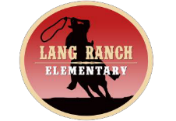 California law guarantees students a public education free of charge, and all materials, supplies, and equipment necessary for this class will be provided without charge.  We may ask for donations of materials and supplies for our classroom, but all donations are strictly voluntary and not to exceed $25.00.  However, parent support in this regard allows our school budgets to be used for additional instructional materials.  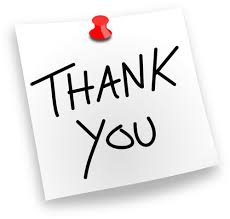 Transitional KindergartenTransitional Kindergarten6 Elmer’s glue sticks  1 pack of stickers1 pack of Crayola Twistable Crayons1 set Crayola watercolor Paint SetWhiteboard markers-thin size in blackWhiteboard markers-thin size in black1 pack of Crayola Markers1 pack of Crayola Markers1 pack of black fine point sharpies1 pack of black fine point sharpies1 pack of Crayola colored pencils1 pack of Crayola colored pencilsKindergartenKindergarten6 large Elmer’s only glue sticks6 large Elmer’s only glue sticks5 24-ct boxes Crayola only crayons – non washable5 24-ct boxes Crayola only crayons – non washable1 set Crayola only watercolors 1 set Crayola only watercolors 1 10-ct box Crayola only markers 1 10-ct box Crayola only markers 1 package multicolored dry-erase markers 1 package multicolored dry-erase markers My First Primary Ticonderoga Pencils with erasersMy First Primary Ticonderoga Pencils with erasers1 hi-polymer Pentel white eraser1 hi-polymer Pentel white eraser1 pair pointed Fiskar scissors1 pair pointed Fiskar scissorsI package 24 count Crayola Mini TwistablesI package 24 count Crayola Mini TwistablesFirst GradeFirst Grade1 pair pointed Fiskar scissors1 pair pointed Fiskar scissors1 hard plastic supply box (8x5x2), no zippers1 hard plastic supply box (8x5x2), no zippers5 extra-large white glue sticks (.70 oz)5 extra-large white glue sticks (.70 oz)1 pack black dry erase markers1 pack black dry erase markers1 10-ct. box Crayola only markers 1 10-ct. box Crayola only markers 2 12-ct classic colors Crayola colored pencils** no scented 2 12-ct classic colors Crayola colored pencils** no scented 3 boxes Crayola 24-count crayons (not washable)3 boxes Crayola 24-count crayons (not washable)2 12-ct Ticonderoga #2 pencils – sharpened2 12-ct Ticonderoga #2 pencils – sharpened1 set classic colors Crayola watercolors (8 Colors)1 set classic colors Crayola watercolors (8 Colors)1 hi-polymer Pentel white eraser1 hi-polymer Pentel white eraserSecond GradeSecond Grade1 hard-plastic supply box (8x5x2) no zippers1 hard-plastic supply box (8x5x2) no zippers1 Jumbo Book Sox (stretchable fabric book cover)1 Jumbo Book Sox (stretchable fabric book cover)2 24-ct Crayola crayons2 24-ct Crayola crayons6 white Elmer’s glue sticks6 white Elmer’s glue sticks1 10-ct Crayola Classic color markers1 10-ct Crayola Classic color markers1 Highlighter1 Highlighter1 pair kids’ Fiskar scissors1 pair kids’ Fiskar scissors2 12-ct Ticonderoga #2 pencils - sharpened2 12-ct Ticonderoga #2 pencils - sharpened16- ct classic colors Crayola watercolor set16- ct classic colors Crayola watercolor set2 red pens (Pilot G-2) No Caps!2 red pens (Pilot G-2) No Caps!3 hi-polymer Pentel white eraser3 hi-polymer Pentel white eraserThird GradeThird Grade2 packs #2 pencils - sharpened2 packs #2 pencils - sharpened2 large hi-polymer Pentel white erasers2 large hi-polymer Pentel white erasers1 box colored pencils - sharpened1 box colored pencils - sharpened 24-ct box Crayola crayons (not “washable”) 24-ct box Crayola crayons (not “washable”)1 set Crayola markers 1 set Crayola markers 3 black Sharpies (2 standard and 1 ultra-fine point)3 black Sharpies (2 standard and 1 ultra-fine point)1 16-ct Crayola watercolor set (16 count please, not larger)1 16-ct Crayola watercolor set (16 count please, not larger)2 red ballpoint pens2 red ballpoint pens2 wide-ruled comp books (black and white)2 wide-ruled comp books (black and white)1 pair scissors1 pair scissors1 highlighter1 highlighter1 bottom-pocket plain folders (portfolio style) plastic preferred1 bottom-pocket plain folders (portfolio style) plastic preferred1 four-oz. Elmer’s white glue1 four-oz. Elmer’s white glue1 pack of wide ruled paper1 pack of wide ruled paper1 pack of glue sticks1 pack of glue sticksFourth GradeFourth Grade1 pair semi-sharp scissors1 pair semi-sharp scissors1 pencil box no larger than 8x5x2 to fit in desk1 pencil box no larger than 8x5x2 to fit in desk3 boxes #2 pencils - sharpened3 boxes #2 pencils - sharpened1 ruler (cm & inches) - not flexible1 ruler (cm & inches) - not flexible3 70-page wide-ruled spiral notebooks3 70-page wide-ruled spiral notebooks3 highlighters (green, yellow, pink)3 highlighters (green, yellow, pink)2 black Sharpies - fine tip 2 black Sharpies - fine tip 4 dry-erase markers and white board eraser4 dry-erase markers and white board eraser1 12-pack colored pencils1 12-pack colored pencils2-3 red pens2-3 red pens3 hi-polymer Pentel white erasers3 hi-polymer Pentel white erasers1 glue stick1 glue stickLined PaperLined PaperGraph PaperGraph PaperEar buds for a $1Ear buds for a $1Fifth GradeFifth Grade1 three-ring binder (metal rings, 2”) – no larger than 15 x 11.5 x 3.51 three-ring binder (metal rings, 2”) – no larger than 15 x 11.5 x 3.51 large pack wide ruled notebook paper1 large pack wide ruled notebook paper3-5 #2 pencils3-5 #2 pencils1 12-ct box colored pencils1 12-ct box colored pencils1-2 standard Sharpie permanent markers1-2 standard Sharpie permanent markers1-2 fine point Sharpie permanent markers1-2 fine point Sharpie permanent markers1 pair semi-sharp scissors1 pair semi-sharp scissors4 spiral notebooks4 spiral notebooks8 pack subject dividers unlabeled8 pack subject dividers unlabeled3 highlighters (different colors)3 highlighters (different colors)2 glue sticks2 glue sticks2 dry-erase markers2 dry-erase markers2 red pens2 red pens1 wide ruled composition book1 wide ruled composition book